President’s Report to KRA Annual Meeting 2020The 2019-2020 Ringette Season has definitely been one of unique challenges as well as some wonderful experiences.  It goes without saying that the season ended in a way that no one would have anticipated when the season began and I want to thank all of the parents and players for their understanding and the members of our Executive Team for pulling together and closing out the business of the season.  We still do not know exactly what the Return to Sport will look like but we are working with our Region and with Ringette Ontario and we will keep you all informed about our postponed End of Year Banquet and the Start of the 2020-2021 season as we know more.  Of course, the way the season ended does not define the whole season and we have much to celebrate.  We had another wonderfully successful Kingston Tournament in January.  I still marvel at the amount of organization and work it takes to host such an event and I want to thank our Executive members, the host of volunteer parents and players, and the officials who’s work made it all possible.  Once again one of my favorite moments of the season was being able to hand out the Medals to the younger teams and to hear of the fun they had and their plans to return to Kingston again next year.  We also had a contingent of new players at almost every one of our team levels this year and that bodes well for the health of our organization.  A special thank you is needed for the coaches who take these new players under their wing and help them to become a part of the KRA family.  In fact I want to give a special thankyou to all the coaches and bench staff who give so much of their time to the players; to the parents who invest in their kids through KRA, to our officials who guide our games, to my fellow Executive Members who it has been a joy to work with over my two years as President; and to all those who step in whenever and wherever someone needs to take down a shot clock, drive a team member, do some fundraising or any of the many spur of the moment jobs that crop up.  None of what we do would be possible without what you do.  I encourage everyone to consider joining the Executive or one of our working groups; it is a great way to get involved in this wonderful sport and to meet some great people.  See you all next season,Blair Peever 2019-2020 KRA Vice President ReportAs the new VP of the association and having taken on the role in Sept there are alot of things that I need to learn.  Next season I will ensure that I am more involved as a VP and learn as much as i can.  I'm assuming that on the VP side of things, this season is fairly similar to the previous season.I have had to submit a few emails for all our teams to the convenors for call ups this year. We have also had to place kids of different age levels accordingly to make the most teams possible.  Unfortunately, this will be a yearly situation.  Recruiting will need to be one of our main focuses again.  We have a great group of volunteers in the association.  Thank you everyone for all the hard work you do and put into the association.  However, we also need to work on getting more parents involved in the executive as well as a tournament executive would be a great benefit.I believe KRA had a good year, and I'm hoping that next year will be even better.Annick HughesKRA Bingo Report2019/2020 season was a really good year for getting Bingo volunteers. I recruited most parentsfrom the U14 team however more volunteers from other teams would be great. Having manyvolunteers was very beneficial as all shifts were covered. No shifts had to be returned forhaving insufficient volunteers.With Covid, there is still no word as to when bingos will start up and this will be an issue to allassociations and charities receiving money from bingos.My hope is that when bingos resume, that I have enough volunteers to cover all the shifts. Ihope that my current volunteers stay on board and that more volunteers can be recruited.Here's to hoping for another great year ahead!Annick HughesFUNDRAISING COORDINATOR AGM REPORTThis season was not a bad year for fundraising.  I didn’t get to as much as I would have liked but I think we did okay.Total profit made from all fundraising combined was $3,020.50.Rotary Calendars were extremely successful again this year.  Total profit raised was $1,015.00 from selling 203 calendars, exactly the same amount as last year.  Calendars have proven to be one of our best fundraisers and we are in line to sell them again this fall.We were able to set up a paintball day on Thanksgiving Monday.  It turned out to be a great day.  Profit raised was $1,040.00.  We only had 4 volunteers help out with the canteen so more help would make this even more successful.  It has always turned out to be a great fundraiser though.Last summer we participated in the K-Town Triathalon.  We had 18 volunteers show up to help and we made a profit of $450.00.This year we tried a new fundraiser – Make It Sow.  We sold packages of organic seeds.  This was very successful and very little work.  It is well organized by the company.  Profit on this was $522.00We were scheduled to do a Kingston Frontenacs game.  Due to covid-19 this was cancelled.  Its too bad because we had 2 other teams from Ottawa wanting to join us.  I believe ticket sales would have been good and l think the teams would have had a blast.  We have been invited to do this again next season with the Fronts so fingers crossed it will happen this time.I did have some volunteers step forward to help with fundraising but I was just so busy with coaching coordinator that a committee never really got off the ground.  Looking forward to next year, I think a committee will happen and good things will come for fundraising.Crystal PhinCOACHING COORDINATOR REPORTWe think we had a pretty successful 2019-2020 year for coaches.  We had some new volunteers step up into bench staff roles which is great to see.  We got everyone qualified who needed to be.  ERRA and ORA seemed a bit more organized this year compared to last season.  There are still some issues to be worked out with coaching qualifications in the coach.ca system but better this year.  Deadlines set by ORA were still not realistic as they had to extend them again this year to get qualified for a bench staff position.    We qualified 7 coaches (4 CSI and 3 CI) and 3 other bench staff this season.  We had a total of 16 bench staff, 3 on-ice helpers and one instructor across 4 teams plus fundamentals.We had no major issues with bench staff.All coaches who needed PD points for the Jan 2020 deadline received them.  There will be a few courses needed this coming season for a few existing coaches to stay qualified.Sounds like we have some interest from older players looking to return and help with teams for this coming season.  We are always looking for bench staff.Paul Youldon, a Team Canada coach, was generous enough to come to Kingston and do a coaching clinic with our bench staff for all teams interested.  He had some great information to offer.  8 bench staff came out. Going forward into next year there are some changes being implemented regarding CPICS.  RO had hired a third party company to conduct online background screening checks for all volunteers.  This will include executive members, bench staff, on/off ice volunteers.  We are currently getting this set up in place.All in all, it turned out to be a good, successful season.Crystal PhinAGM 2020 Treasurer/Registrar/Equipment Report 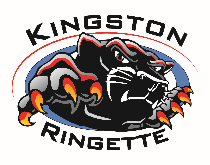 Treasurer  Current bank balance across all accounts: $ 22,217.23
o Still unable to connect with Canada Post to collect cheques from hotel commissions and final payment from Queen’s. Balance to increase once these cheques are available for deposit   Outstanding balances owed by members: $1,640.68 before addition of bingo/fundraising fees which have been postponed at this time due to COVID-19   Up-coming bills will include association membership dues to RO   2019/2020 Ice rentals fees for all teams other than Open totalled $25,572.04 o Openteamicerentals:$6,125.39
 Reimbursement from Queen’s University: $3,062.70 Recommendations for next season  Payments to minor officials & referees – especially for our tournament
o Recommend establishing a no-fee account that we can deposit money into and then e-transfer payments out of.
 Payment by cheques cost KRA approximately $30.00 for all cheques from tournament alone  Setting up electronic payments or EFT is $20/month plus a pay per use fee o Other option is to pay persons after the fact, by mailing cheques
 There would still be fees for number of cheques & mailing, plus time consuming  Recommend, where possible, to continue with shared ice-time for team practices while adding in dry-land training to maintain lower fees Registrar   RAMP registration system – RO has recommended exclusive use of this registration system, however the adjustments, credits etc. that we handle regularly could be difficult to input and is strictly a registration platform, sharing game details etc. is not available   PLAYYON registration system – still the best option in my opinion   76 registered members last season across 4 teams and FUNdamentals group, of which 19 were deemed ‘part- time’ players   Referral program was beneficial and should be considered again for building player numbers   Need to push the school gym program next season as per our grant from RO Equipment   Will need to order more youth jerseys   Will need to organize an equipment collection date   Need to reorganize equipment room once restrictions lift   Second set of gym equipment has been stored at Kim’s house since delivery Webmaster’s Report for KRA AGM 2020We are in our second year of our newly launched Website platform and our traffic as increased substantially over last year.    Thank you to all who send me photos and content.  I have tried to get representation from all of our teams on the web site and I would really appreciate any pictures and stories you would be willing to share to keep the site current and informative.  A special thank you to our Registrar Kim whose hard work makes the syncing of our registration system to the web site so easy! I will continue to update the website as we know more about the Return to Sport Protocols throughout the summer so keep watching to keep informed. Respectfully Submitted,Blair PeeverSports Development/Public RelationsThe 2019/2020 year has been one that was unexpected. Starting slowly and showing some amazing growth, but coming to an unfortunate and sudden end. This has reminded the Executive, Bench Staff, Parents and Players how much they love and appreciate the sport and company of each other when it’s taken away too soon. There was a lot of fun to be had when we could though. Starting the season with a great Come Try Ringette Event, seeing lots of new players join us. A week later we were so graciously given the opportunity to have Kaitlyn Youldon and Allison Biewald from Team Canada come to Kingston and provide an informative and fun clinic to all divisions. They really brought some unique perspective and new tactics to the ice, giving our players some serious goals for their future. We’re very grateful for them coming down and getting our players mentally prepared for the season and for the memories they provided! In December, 2019 we celebrated the holiday season together in our Friends and Family Skate at the Invista Centre. We had an amazing turn out and it was nice to share the ice with parents, siblings and friends. February 15th, 2020 was an exceptionally busy one as always, wrapping up the 2nd half and a player/coach favourite - Feb Fest! We thankfully did not get rained out this year and although it was exceptionally cold, we welcomed close to 30 kids to the ice and received numerous registrations for Fundamentals as a result. This event is always such a success, when the weather cooperates, and we’re always excited to see Kingston Ringette on the news with Global usually making their way down to interview and inquire about our event. Lastly, February 23rd, we held our final event - Come Try Gym Ringette. This was to be a wonderful introduction into the spring/summer and getting kids ready for the transition and break off the ice. We saw so many new kids and were very excited to see a potential expansion of the summer program. Unfortunately, this was impacted by COVID19 but we have high hopes to see this make a comeback once we get back to normalcy! I’d like to thank all of the Volunteers, Coaches, Parents, and Executives for all their help in these events. This is not a job I do on my own but with a ton of support. This organization has been such a cooperative and positive group and I’m grateful to not only watch my daughter grow up in the sport and have her experiences, but to be a part of it as well. Thank you to each and every one of you. I look forward to seeing everyones smiling faces again soon and continuing the fun. Paula Laughlin
Sports Development/Public Relations Kingston Ringette Association Off-Ice OfficialsThis season, we trained four new off-ice officials.Training for next season remains uncertain, givenCovid-19, but it would be ideal if we could train a few more shot-clockers.It would still be ideal to have someone (a parent)trained from each team, but we will take the upwhen the next season starts.Amy HanesCoordinator of Off-Ice OfficialsReferee-in-ChiefThis year, the KRA's home refereeing needs were ably met almost entirelyby the local referees:  Dave Hanes, Aubree Ruttan, Brittany Smith, HannahBurrows, and Alex Hanes.  (Amy Hanes is just returning from a broken ankle.) On a couple of occasions, we needed to import a referee from Ottawa to help cover U19 games, but those arrangements worked well thanks to the cooperationof our colleagues in the ERRA.Our complement of referees is typically in a state of flux, thanks to the coming and going of university andcollege students.  As always, we are on the lookout for new referees; and in fact we were pleased to have a couple of inquiriesfrom young players interested in taking the needed clinic to get started. Unfortunately, the Covid-19 pandemic has left the situation unclear: it remains to be seen of such clinics will be arranged, and indeed if league playwill begin in the early Fall or need to be deferred.  If at all possible, it is ourearnest wish to get new young referees trained and involved!Respectfully submitted,Dave Hanes, Referee-in-ChiefKingston Ringette AssociationTournament Chair:This year's Tournament was very successful, and indeed the largest in recentmemory, with 60 teams participating in 9 age divisions ranging from U9 to 18+ (C, B, BB and A).  We were once again very much helped by other ice users in the Kingston community, with whom we were able to negotiate ice swaps to get the needed bookings for a tournament of this scale.The large registration numbers meant that we had to begin play earlier than usual on the Friday, and thus had to import some visiting referees on Thursday night for an early start the next morning. We had excellent support from our five partner Hotels, with helpful allotments of 'comp' hotel rooms for our referees and  also generous financial rebates scaled according to the numbers of visiting teams who booked rooms in those hotels. We look forward to similarly successful arrangements in the coming year.The 2021 Tournament will be different in one important way:  Ringette Ontario hasput an embargo on U16 and U19 divisions in tournaments to be held on the last twoweekends in January -- that includes us.  The intent is to allow players on those teamsto focus on their critical high school examinations.  The effect is that we will not be sanctioned for U16 or U19, as we have been each year so far.   As it happens, however, we havetypically had great difficulty in mounting these divisions -- in 2020, for instance, we had neither of them -- because of the reluctance of teams to commit to an away tournament inlate January.In mid-summer, I will be submitting our application to Ringette Ontario for our 2021Tournament Sanction, but exactly how that will be handled is yet to be seen, given the current pandemic.  We expect that play will be back to very nearly its usual levelby that time, but of course we will want to proceed cautiously, as guided by RO.I would like to close by acknowledging the very fine work done by all the members of the KRA community, especially our our-working Executive, in support of this year's Tournament.Respectfully submitted,Dave Hanes, 2020 Tournament ConvenorKingston Ringette AssociationIce Scheduler Report for 2019/2020This year we booked a total of 102 hours of ice. This included 25 hours of ice on Tuesdays at Invista, 32 hours on Wednesdays at Cataraqui and 35 hours on the weekends for games (this number has not been adjusted in relation to the pandemic).The NCRRL changed how the games were scheduled for 2019/2020 season. The ice times were inputted by each association and then the ice scheduler for the NCRRL scheduled the games for Kingston and Arnprior and then the program scheduled the remaining games.The initial ice request for next year has already gone to the city and the ice contracts for next year should be coming out soon. As well we have already booked the tournament for next as January 29th to 31st 2021. The city has advised that ice cost for next year will be going from $254.65 to $262.28.Chris BrackenKRAIce Scheduler